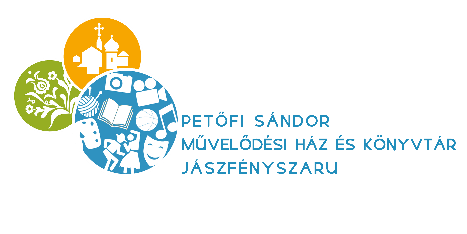 Név:_________________________________________________ Osztály:___________Leadási határidő: 2022. február 28. (hétfő)II. forduló 7-8. osztályFELADATLAP – Klasszikusok képregényben sorozat tetszőlegesen kiválasztott kötete feladatA választott képregény címe:______________________________________________________feladatÍrd le pár mondatban, miről szólt a történet!__________________________________________________________________________________________________________________________________________________________________________________________________________________________________________________________________________________________________________________________________________________________________________________________________________________________________________________________________________________________________________________________________________________________________________________________________________________________________________________________________________________________________________________________________________________________________feladat Szereted-e a képregényeket? Miért?__________________________________________________________________________________________________________________________________________________________________________________________________________________________________________________________________________________________________________________________________________________________________________________________________________________________________________________________________________________________________________________________________________________________________________________________________________________________________________________________________________________________________________________________________________________________________Jó olvasást kívánunk! A feladatlap kitöltéséhez sok sikert! A könyvtárosok